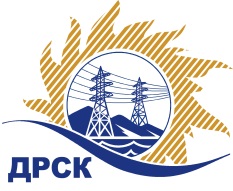 Акционерное Общество«Дальневосточная распределительная сетевая  компания»(АО «ДРСК»)_____________________________________________________________________________________________________________________ул. Шевченко, 28, г. Благовещенск, Амурская область, 675000, Тел: (4162) 397-359; Тел/факс (4162) 397-200, 397-436 E-mail: doc@drsk.ru; http://www.drsk.ru , ОКПО 78900638, ОГРН 1052800111308, ИНН/КПП 2801108200/775050001 «УТВЕРЖДАЮ»Председатель закупочной комиссии1 уровня АО «ДРСК»__________________  Юхимук В.А.«16» августа 2019 год Уведомление о внесении изменений в Извещение о закупке и Документацию о закупке по аукциону в электронной форме, участниками которого могут быть только субъекты МСП«Реконструкция ЗТП-16 посредством замены на КТП блочного типа 2*0,63 МВА, заменой ячеек КСО 6 кВ., переустройством заходов 6/0.4 кВ, демонтажом здания ЗТП п.Нижний Куранах» 
(Лот № 862)№ 3	от «16» августа 2019 г.Организатор (Заказчик) закупочной процедуры – АО «Дальневосточная распределительная сетевая компания» (далее – АО «ДРСК») (Почтовый адрес: 675000, Амурская обл., г. Благовещенск, ул. Шевченко, 28, тел. 8 (4162) 397-205)Способ и предмет закупки: аукциона в электронной форме, участниками которого могут быть только субъекты МСП: «Реконструкция ЗТП-16 посредством замены на КТП блочного типа 2*0,63 МВА, заменой ячеек КСО 6 кВ., переустройством заходов 6/0.4 кВ, демонтажом здания ЗТП п.Нижний Куранах», лот № 862.Извещение опубликованного на сайте в информационно-телекоммуникационной сети «Интернет» www.zakupki.gov.ru (далее — «ЕИС») от 09.07.2019 № 31908077024.Внесены следующие изменения в  Извещение и Документацию о закупке:Пункты Извещения читать в следующей редакции: Пункты Документации о закупке читать в следующей редакции:  Все остальные условия Извещения и Документации о закупке остаются без изменения.Коротаева Т.В.(4162) 397-205  №
п/пНаименованиеСодержание пункта Извещения17Дата и время проведения аукционаДата и время проведения аукциона:«21» августа 2019 г. в 10 ч. 00 мин. (если иное время не установлено оператором ЭТП в автоматическом режиме) (по местному/амурскому времени Организатора)19Дата окончания рассмотрения вторых частей заявокДата окончания рассмотрения вторых частей заявок:«26» августа 2019 г.1.2.20Дата и время проведения аукционаДата и время проведения аукциона:«21» августа 2019 г. в 10 ч. 00 мин. (если иное время не установлено оператором ЭТП в автоматическом режиме)  (по местному/амурскому времени Организатора)1.2.22Дата окончания рассмотрения вторых частей заявокДата окончания рассмотрения вторых частей заявок:«26» августа 2019 г.1.2.24Дата подведения итогов закупки Дата подведения итогов закупки:«29» августа 2019 г. 